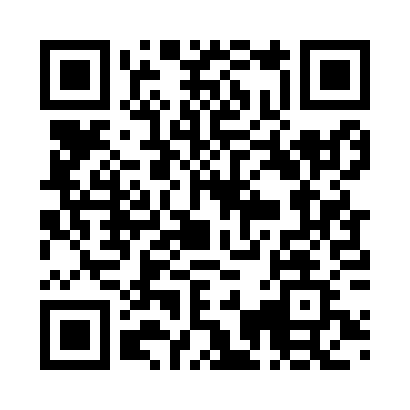 Prayer times for Karakol, KyrgyzstanWed 1 May 2024 - Fri 31 May 2024High Latitude Method: NonePrayer Calculation Method: Muslim World LeagueAsar Calculation Method: ShafiPrayer times provided by https://www.salahtimes.comDateDayFajrSunriseDhuhrAsrMaghribIsha1Wed3:525:4112:434:377:469:292Thu3:505:4012:434:377:489:313Fri3:485:3912:434:387:499:324Sat3:465:3712:434:387:509:345Sun3:445:3612:434:387:519:366Mon3:425:3512:434:397:529:377Tue3:405:3312:434:397:539:398Wed3:385:3212:434:397:549:419Thu3:375:3112:434:407:559:4210Fri3:355:3012:434:407:569:4411Sat3:335:2912:434:407:579:4612Sun3:315:2812:434:417:589:4713Mon3:295:2712:434:417:599:4914Tue3:285:2612:434:418:019:5115Wed3:265:2412:434:418:029:5216Thu3:245:2412:434:428:039:5417Fri3:235:2312:434:428:049:5518Sat3:215:2212:434:428:059:5719Sun3:205:2112:434:438:069:5920Mon3:185:2012:434:438:0710:0021Tue3:175:1912:434:438:0810:0222Wed3:155:1812:434:448:0910:0323Thu3:145:1712:434:448:0910:0524Fri3:125:1712:434:448:1010:0625Sat3:115:1612:434:458:1110:0826Sun3:105:1512:434:458:1210:0927Mon3:085:1512:444:458:1310:1128Tue3:075:1412:444:468:1410:1229Wed3:065:1312:444:468:1510:1330Thu3:055:1312:444:468:1610:1531Fri3:045:1212:444:478:1610:16